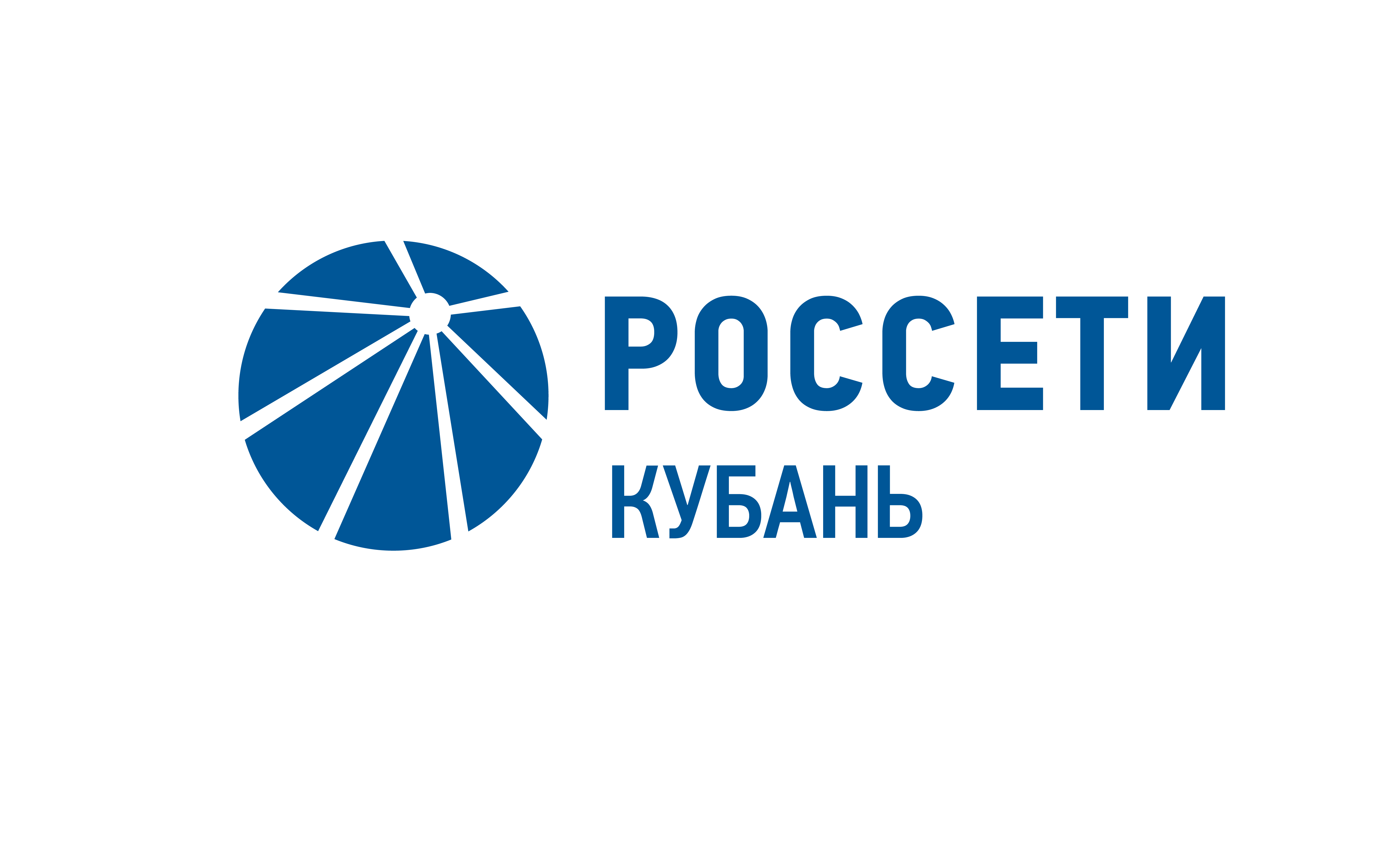 Сотрудники Адыгейского филиала «Россети Кубань» поощрены высокими наградами в честь Дня энергетика Пресс-релиз20.12.2019Более ста сотрудников Адыгейского «Россети Кубань» получили высокие награды различного уровня в преддверии профессионального праздника – Дня энергетика. Вручение наград состоялось в торжественной обстановке во время праздничных мероприятий в Краснодаре и Майкопе.Почетной грамотой Министерства энергетики РФ награжден Николай Вершинин, ведущий инженер службы релейной защиты и автоматики. Благодарности Министерства энергетики России удостоен Рамазан Хасинов, электромонтер оперативно-выездной бригады оперативно-диспетчерской группы Кошехабльского района электросетей. Имя Сергея Каверзнева, заместителя директора по реализации и развитию услуг занесено на Доску Почета электросетевого комплекса ПАО «Россети».   Почетными грамотами Министерства ТЭК и ЖКХ Краснодарского края награждены: Юрий Карабак, заместитель начальника службы релейной защиты и автоматики ЦУС; Андрей Шепилов, мастер производственного участка службы линий 35 кВ и выше.Сергей Лепехин, электромонтер по эксплуатации распределительных сетей Кошехабльского района электросетей удостоен Благодарственного письма Главы Республики Адыгея.    За вклад в развитие электросетевого комплекса региона Владимир Дубовенко, начальник оперативно-диспетчерской группы Красногвардейского района электросетей и Мурат Емшуков, начальник отдела корпоративных и технологических АСУ награждены Благодарностью Государственного Совета – Хасэ Республики Адыгея.   На Доску Почета ПАО «Кубаньэнерго» – «Гордость компании» занесены имена: Юрия Грозян, машиниста крана группы механизации и транспорта Белореченского района электросетей; Евгения Напсо, диспетчера оперативно-диспетчерской группы Кошехабльского района электросетей; Николая Султанова, ветерана предприятия. Среди награжденных – работники различных служб и подразделений филиала, отличившихся в текущем году добросовестным трудом.  Поздравления и слова искренней признательности в адрес энергетиков прозвучали в ходе торжественных мероприятий от руководителей органов власти, профсоюзных деятелей и компании. С наступающим праздником коллег и ветеранов поздравил директор предприятия Рустам Магдеев.– Особенно теплые слова хочется адресовать нашим ветеранам, чьими талантливыми и трудолюбивыми руками создавалась и развивалась электроэнергетика. Именно вы своим самоотверженным трудом двигали к прогрессу нашу экономику и делали жизнь ярче, теплее и светлее. Сегодня, новое поколение энергетиков, используя современные достижения и инновации, продолжают ваши лучшие традиции, обеспечивая потребности общества в электроэнергии. Желаю всем крепкого здоровья, благополучия, достатка! С праздником! – сказал директор филиала Рустам Магдеев.  «Россети Кубань» (маркетинговый бренд ПАО «Кубаньэнерго») отвечает за транспорт электроэнергии по сетям 110 кВ и ниже на территории Краснодарского края и Республики Адыгея. Входит в группу «Россети». В составе энергосистемы 11 электросетевых филиалов (Краснодарские, Сочинские, Армавирские, Адыгейские, Тимашевские, Тихорецкие, Ленинградские, Славянские, Юго-Западные, Лабинские, Усть-Лабинские). Общая протяженность линий электропередачи достигает 90 тыс. км. Площадь обслуживаемой территории – 83,8 тыс. кв. км с населением более 5,5 млн человек. «Россети Кубань» – крупнейший налогоплательщик региона. Телефон горячей линии: 8-800-100-15-52 (звонок по России бесплатный).Компания «Россети» является оператором одного из крупнейших электросетевых комплексов в мире. Управляет 2,35 млн км линий электропередачи, 507 тыс. подстанций трансформаторной мощностью более 792 ГВА. В 2018 году полезный отпуск электроэнергии потребителям составил 761,5 млрд кВт·ч. Численность персонала группы компаний «Россети» – 220 тыс. человек. Имущественный комплекс компании «Россети» включает 35 дочерних и зависимых обществ, в том числе 15 межрегиональных, и магистральную сетевую компанию. Контролирующим акционером является государство в лице Федерального агентства по управлению государственным имуществом РФ, владеющее 88,04 % долей в уставном капитале.Контакты:Дирекция по связям с общественностью ПАО «Кубаньэнерго»Тел.: (861) 212-24-68; e-mail: sadymva@kuben.elektra.ru